           Гришкевич Николай Петрович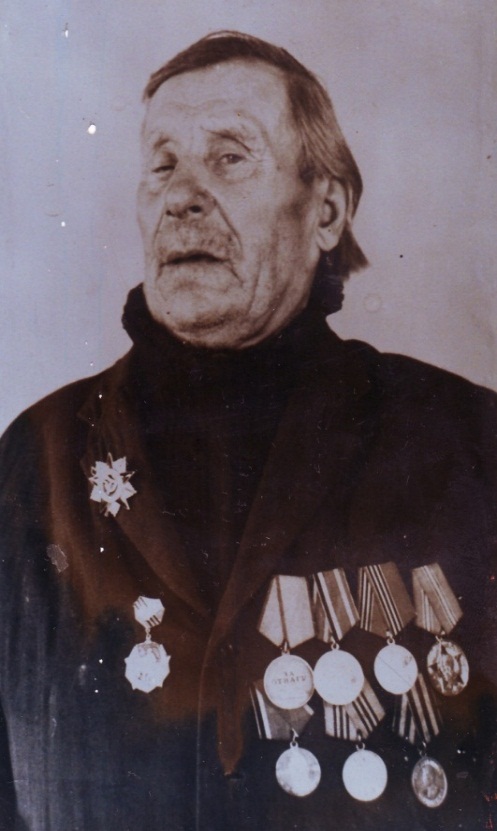 Дата рождения: 1908 г.Место рождения: Белорусская ССР, Пинская обл., Лунинецкий р-н, д. ОзерницаДолжность и звание: Рядовой 1116-го Гвардейского артиллерийского полка 1-го Белорусского ФронтаНаграды: Медаль «За отвагу» (30.03.1945 г.), Орден Отечественной войны II степени (06.04.1985 г.)Краткая биографияДо войны работал бригадиром в колхозе. В армии с 1944 года.Участник ВОВ: Принимал участие в боях за Днепр, участвовал в Берлинской стратегической операции.После войны был демобилизован, вернулся в родную деревню и продолжил работу. В 70-е годы переехал с семьёй в х. Заливной. Продолжил работать в колхозе сторожем 1-ей бригады (х. Алифанов). Жил в хуторе Заливной, умер ------, там же и похоронен.Информация о подвиге в ходе ВОВ13-14.02.1945 года в ходе контратак противника в районе Гросс-Нойендорф под сильным огнём трижды восстанавливал линию связи, тем самым обеспечил бесперебойную связь командования дивизии. За проявленный подвиг Гришкевич Н.П. был награждён медалью «За отвагу».